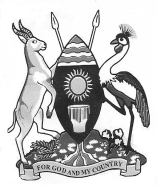 THE REPUBLIC OF UGANDABUKOMANSIMBI DISTRICT LOCAL GOVERNMENTP.O BOX 293, MASAKAINVITATION TO BID, PREQUALIFICATION OF PROVIDERS, PROVISION OF ITEMS UNDER FRAMEWORK CONTRACT ARRANGEMENT FY 2018//19 AND MANAGEMENT OF REVENUE SOURCES PROCUREMENT NOTICE NO. 1 FY 2018/19Bukomansimbi District Local Government invites sealed bids from eligible providers for procurement requirements below:INVITATION TO BIDB. PREQUALIFICATION FOR WORKS, SUPPLIES AND SERVICES FY 2018/19List of works, services and supplies to be provided include but are not restricted to the following:Items for Prequalification for WorksConstruction, Completion, Renovation and Maintenance of Buildings/construction of latrines and institutional tanks.( Wrks/Lot 00001)Siting, drilling, pump testing and installation of bore holes (wrks/Lot 00002)Construction of shallow wells and springs (hand dug and augured) (wrks/Lot 00003)Items for prequalification for suppliesSupply of furniture to offices, schools and health centre. (Supls/Lot 00001)Spare parts and accessories for rehabilitation of bore holesItems for prequalification for ServicesArchitectural works and Surveying. (Srvcs/Lot 00001)C. PROVISION OF ITEMS UNDER FRAMEWORK CONTRACT ARRANGEMENT FY 2018//19.Supply of stationery and small office equipments. (Buko600/Supls/18-19/00001)Supply and maintenance of computers, photocopiers, Printers, generators, solar equipments, other electronic and electrical equipments plus their accessories. (Buko600/supls/18-19/00002)Supply of motor vehicle and motorcycle accessories plus repair, maintenance of Motor vehicles, Motorcycles and other related equipment and plants. (Buko600/Supls/18-19/00003)Supply of Fuel and Lubricants plus servicing of Motor vehicles, Motorcycles and other related equipment and plants. (Buko600/Supls/18-19/00004)Provision of Catering services (Buko600/Supls/18-19/00005)Supply of gravel/marrum for road maintenance (Buko600/Supls/18-19/00006)Supply of culverts and building materials(Buko600/Supls/18-19/00007)Supply and installation of Bill boards and signposts (Buko600/Supls/18-19/00008)Supply of agricultural inputs plus provision other agricultural related services and supplies(Buko600/Supls/18-19/00009)MANAGEMENT OF REVENUE SOURCES FY 2018//19N.B 1. Each item will be bided separately.     2. A Pre bid meeting will be held for only bidders on Extension of an Electric Power Line to Bukomansimbi District Headquarters and Extension of the piped water supply system to Kabulunga Village Bukomansimbi Town (2.5km).For more information call the Head Procurement and Disposal Unit on 0782430412Bidding will be conducted in accordance with Open Domestic Bidding Procedures contained in the Government of Uganda’s Local Governments (Public Procurement and Disposal of Public Assets) Regulations, 2006 and is open to all.Bidding documents may be obtained from PDU Office Bukomansimbi District upon payment of a non refundable fee of 53,000= to Bukomansimbi District General Fund A/C Number 01033500018823 DFCU Masaka Branch.Bids must be delivered to Bukomansimbi District at or before 29th June 2018 at 11:00a.m and  will be opened at Bukomansimbi District Head Quarters on 29th /06/2018 at 11:30a.m in the presence of the bidders or their representatives who choose to attend.  The Planned Procurement schedule (subject to changes) is as follows:MASEREKA AMIS ASUMANCHIEF ADMINISTRATIVE OFFICERBUKOMANSIMBI DISTRICT LOCAL GOVERNMENTProcurement Reference No.Subject of ProcurementBid SecurityBuko600/wrks/18-19/00001Extension of the piped water supply system to Kabulunga Village Bukomansimbi Town (2.5km). 800,000=Buko600/wrks/18-19/00002Construction of 6 (six) 30,000 litres masonary - concrete institutional rain water harvesting tanks in Bukomansimbi District1,700,000=Buko600/wrks/18-19/00003Extension of an Electric Power Line to Bukomansimbi District Headquarters 300,000=REVENUE SOURCE PROCUREMENT REFERENCE NUMBERBUKOMANSIMBI TAX PARKBuko600/Srvcs/18-19/00001BUKOMANSIMBI ABBOUTTOIR/SLAUGHTER SLABBuko600/Srvcs/18-19/00002BUKOMANSIMBI MARKET ABuko600/Srvcs/18-19/00003BUKOMANSIMBI MARKET B (Trading Centre)Buko600/Srvcs/18-19/00004KYAZIIZA MARKETBuko600/Srvcs/18-19/00005BIGASA MEAT STALLS Buko600/Srvcs/18-19/00006KIGANGAZI MARKETBuko600/Srvcs/18-19/00007BULENGE TRADING CENTREBuko600/Srvcs/18-19/00008BIGASA MARKETBuko600/Srvcs/18-19/00009KYOGYA MARKETBuko600/Srvcs/18-19/000010KABANDIKO MARKETBuko600/Srvcs/18-19/000011KIKUUTA MARKETBuko600/Srvcs/18-19/000012KITANDA MEAT STALLSBuko600/Srvcs/18-19/000013BUTENGA MARKETBuko600/Srvcs/18-19/000014MBALE MARKETBuko600/Srvcs/18-19/000015BUTENGA MEATS TALLSBuko600/Srvcs/18-19/000016BUTENGA TRADING CENTREBuko600/Srvcs/18-19/000017KAWOKO TRADING CENTREBuko600/Srvcs/18-19/000018KANONI MARKETBuko600/Srvcs/18-19/000019MISANVU  TRADING CENTREBuko600/Srvcs/18-19/000020BUYOGA TRADING CENTREBuko600/Srvcs/18-19/000021BUTAYUNJA MARKETBuko600/Srvcs/18-19/000022KIBIINGE MEAT STALLSBuko600/Srvcs/18-19/000023BUYOGA MARKETBuko600/Srvcs/18-19/000024        ActivityDatePublication of Bid Notice11th /06/2018Pre bid meeting 21st June 2018Bid closing/Opening29th /06/2018 Evaluation process completion2nd July to 6th/07/2018Display and communication of best evaluated bidders ‘notice(Within 5 working days from Contracts Committee award)Contract signature(After expiry of at least 10 working days from display of the Best Evaluated Bidder Notice). 